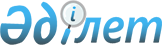 О внесении изменений и дополнения в решение маслихата от 22 декабря 2016 года № 76 "О бюджете Аулиекольского района на 2017-2019 годы"Решение маслихата Аулиекольского района Костанайской области от 3 мая 2017 года № 121. Зарегистрировано Департаментом юстиции Костанайской области 17 мая 2017 года № 7041      В соответствии со статьями 104 и 106 Бюджетного кодекса Республики Казахстан от 4 декабря 2008 года Аулиекольский районный маслихат РЕШИЛ:

      1. Внести в решение маслихата "О бюджете Аулиекольского района на 2017-2019 годы" от 22 декабря 2016 года № 76 (зарегистрировано в Реестре государственной регистрации нормативных правовых актов под № 6776, опубликовано 12 января 2017 года в газете "Әулиекөл") следующие изменения и дополнение:

      пункт 1 указанного решения изложить в новой редакции: 

      "1. Утвердить бюджет Аулиекольского района на 2017-2019 годы согласно приложениям 1, 2 и 3 соответственно, в том числе на 2017 год в следующих объемах:

      1) доходы – 4442235,9 тысяч тенге, в том числе по:

      налоговым поступлениям – 921954, 0 тысячи тенге;

      неналоговым поступлениям – 14227,0 тысяч тенге;

      поступлениям от продажи основного капитала – 11800,0 тысяч тенге;

      поступлениям трансфертов – 3494254,9 тысяч тенге;

      2) затраты – 4582963,5 тысяч тенге;

      3) чистое бюджетное кредитование – 77052,0 тысячи тенге, в том числе:

      бюджетные кредиты – 95298,0 тысяч тенге;

      погашение бюджетных кредитов – 18246,0 тысяч тенге;

      4) сальдо по операциям с финансовыми активами – 0 тысяч тенге;

      5) дефицит (профицит) бюджета – -217779,6 тысяч тенге; 

      6) финансирование дефицита (использование профицита) бюджета – 217779,6 тысяч тенге."; 

      подпункт 5) пункта 3 указанного решения изложить в новой редакции:

      "5) предоставление субсидий на переезд в сумме 2946,0 тысяч тенге;";

      пункт 7 указанного решения изложить в новой редакции:

      "7. Учесть в бюджете района на 2017 год погашение бюджетных кредитов в размере 18246,0 тысяч тенге.";т

      пункт 8 указанного решения изложить в новой редакции:

      "8. Утвердить резерв местного исполнительного органа района на 2017 год в сумме 320,0 тысяч тенге.";

      дополнить указанное решение пунктом 5-2 следующего содержания:

      "5-2. Учесть, что в бюджете района на 2017 год предусмотрено поступление целевого трансферта из областного бюджета на развитие транспортной инфраструктуры в сумме 146441,0 тысяча тенге.";

      приложения 1 и 5 указанного решения изложить в новой редакции согласно приложениям 1 и 2 к настоящему решению.

      2. Настоящее решение вводится в действие с 1 января 2017 года.



      "СОГЛАСОВАНО"

      Руководитель государственного

      учреждения "Отдел экономики

      и бюджетного планирования акимата

      Аулиекольского района"

      __________________ Т.И. Печникова

      3 мая 2017 года

 Бюджет Аулиекольского района на 2017 год Перечень бюджетных программ каждого района в городе, города районного значения, поселка, села, сельского округа на 2017 год
					© 2012. РГП на ПХВ «Институт законодательства и правовой информации Республики Казахстан» Министерства юстиции Республики Казахстан
				
      Председатель внеочередной сессии,

      секретарь районного маслихата

Д. Койшибаев
Приложение 1
к решению маслихата
от 3 мая 2017 года № 121Приложение 1
к решению маслихата
от 22 декабря 2016 года №76Категория

Категория

Категория

Категория

Сумма,
тысяч тенге

Класс

Класс

Класс

Сумма,
тысяч тенге

Подкласс

Подкласс

Сумма,
тысяч тенге

Наименование

Сумма,
тысяч тенге

I. Доходы

4442235,9

1

Налоговые поступления

921954,0

01

Подоходный налог 

378100,0

2

Индивидуальный подоходный налог 

378100,0

03

Социальный налог

280438,0

1

Социальный налог

280438,0

04

Налоги на собственность

192197,0

1

Налоги на имущество

110310,0

3

Земельный налог

6062,0

4

Налог на транспортные средства

71325,0

5

Единый земельный налог

4500,0

05

Внутренние налоги на товары, работы и услуги

64017,0

2

Акцизы

6404,0

3

Поступления за использование природных и других ресурсов

34240,0

4

Сборы за ведение предпринимательской и профессиональной деятельности

23373,0

08

Обязательные платежи, взимаемые за совершение юридически значимых действий и (или) выдачу документов уполномоченными на то государственными органами или должностными лицами 

7202,0

1

Государственная пошлина

7202,0

2

Неналоговые поступления

14227,0

01

Доходы от государственной собственности

3500,0

5

Доходы от аренды имущества, находящегося в государственной собственности

3500,0

04

Штрафы, пени, санкции, взыскания, налагаемые государственными учреждениями, финансируемыми из государственного бюджета, а также содержащимися и финансируемыми из бюджета (сметы расходов) Национального Банка Республики Казахстан

1218,0

1

Штрафы, пени, санкции, взыскания, налагаемые государственными учреждениями, финансируемыми из государственного бюджета, а также содержащимися и финансируемыми из бюджета (сметы расходов) Национального Банка Республики Казахстан, за исключением поступлений от организаций нефтяного сектора

1218,0

06

Прочие неналоговые поступления 

9509,0

1

Прочие неналоговые поступления 

9509,0

3

Поступления от продажи основного капитала

11800,0

03

Продажа земли и нематериальных активов

11800,0

1

Продажа земли

7800,0

2

Продажа нематериальных активов

4000,0

4

Поступления трансфертов

3494254,9

02

Трансферты из вышестоящих органов государственного управления

3494254,9

2

Трансферты из областного бюджета

3494254,9

Функциональная группа

Функциональная группа

Функциональная группа

Функциональная группа

Функциональная группа

Сумма,
тысяч тенге

Функциональная подгруппа

Функциональная подгруппа

Функциональная подгруппа

Функциональная подгруппа

Сумма,
тысяч тенге

Администратор бюджетных программ

Администратор бюджетных программ

Администратор бюджетных программ

Сумма,
тысяч тенге

Программа

Программа

Сумма,
тысяч тенге

Наименование

Сумма,
тысяч тенге

II. Затраты

4582963,5

01

Государственные услуги общего характера

434229,3

1

Представительные, исполнительные и другие органы, выполняющие общие функции государственного управления

351507,3

112

Аппарат маслихата района (города областного значения)

19690,0

001

Услуги по обеспечению деятельности маслихата района (города областного значения)

19690,0

122

Аппарат акима района (города областного значения)

121255,0

001

Услуги по обеспечению деятельности акима района (города областного значения)

88165,0

003

Капитальные расходы государственного органа

33090,0

123

Аппарат акима района в городе, города районного значения, поселка, села, сельского округа

210562,3

001

Услуги по обеспечению деятельности акима района в городе, города районного значения, поселка, села, сельского округа

204606,3

022

Капитальные расходы государственного органа

5956,0

2

Финансовая деятельность

25383,0

452

Отдел финансов района (города областного значения)

25383,0

001

Услуги по реализации государственной политики в области исполнения бюджета и управления коммунальной собственностью района (города областного значения)

18490,0

003

Проведение оценки имущества в целях налогообложения

2332,0

010

Приватизация, управление коммунальным имуществом, постприватизационная деятельность и регулирование споров, связанных с этим

4561,0

5

Планирование и статистическая деятельность

20603,0

453

Отдел экономики и бюджетного планирования района (города областного значения)

20603,0

001

Услуги по реализации государственной политики в области формирования и развития экономической политики, системы государственного планирования

17625,0

004

Капитальные расходы государственного органа

2978,0

9

Прочие государственные услуги общего характера

36736,0

458

Отдел жилищно-коммунального хозяйства, пассажирского транспорта и автомобильных дорог района (города областного значения)

36736,0

001

Услуги по реализации государственной политики на местном уровне в области жилищно-коммунального хозяйства, пассажирского транспорта и автомобильных дорог

10895,0

067

Капитальные расходы подведомственных государственных учреждений и организаций

25841,0

02

Оборона

11625,0

1

Военные нужды

10145,0

122

Аппарат акима района (города областного значения) 

10145,0

005

Мероприятия в рамках исполнения всеобщей воинской обязанности

10145,0

2

Организация работы по чрезвычайным ситуациям

1480,0

122

Аппарат акима района (города областного значения) 

1480,0

006

Предупреждение и ликвидация чрезвычайных ситуаций масштаба района (города областного значения)

1480,0

04

Образование

3139761,9

1

Дошкольное воспитание и обучение

567842,4

464

Отдел образования района (города областного значения)

257813,0

009

Обеспечение деятельности организаций дошкольного воспитания и обучения

190405,0

040

Реализация государственного образовательного заказа в дошкольных организациях образования

67408,0

467

Отдел строительства района (города областного значения)

310029,4

037

Строительство и реконструкция объектов дошкольного воспитания и обучения

310029,4

2

Начальное, основное среднее и общее среднее образование

2451445,7

123

Аппарат акима района в городе, города районного значения, поселка, села, сельского округа

7814,7

005

Организация бесплатного подвоза учащихся до школы и обратно в сельской местности

7814,7

464

Отдел образования района (города областного значения)

2395601,0

003

Общеобразовательное обучение 

2310605,0

006

Дополнительное образование для детей 

84996,0

465

Отдел физической культуры и спорта района (города областного значения)

48030,0

017

Дополнительное образование для детей и юношества по спорту

48030,0

9

Прочие услуги в области образования

120473,8

464

Отдел образования района (города областного значения)

120473,8

001

Услуги по реализации государственной политики на местном уровне в области образования 

15776,0

005

Приобретение и доставка учебников, учебно-методических комплексов для государственных учреждений образования района (города областного значения)

59211,0

015

Ежемесячные выплаты денежных средств опекунам (попечителям) на содержание ребенка-сироты (детей-сирот), и ребенка (детей), оставшегося без попечения родителей 

19060,0

067

Капитальные расходы подведомственных государственных учреждений и организаций

26426,8

06

Социальная помощь и социальное обеспечение 

266851,0

1

Социальное обеспечение

51278,0

451

Отдел занятости и социальных программ района (города областного значения)

46406,0

005

Государственная адресная социальная помощь

3900,0

016

Государственные пособия на детей до 18 лет

39033,0

025

Внедрение обусловленной денежной помощи по проекту "Өрлеу"

3473,0

464

Отдел образования района (города областного значения)

4872,0

030

Содержание ребенка (детей), переданного патронатным воспитателям

4872,0

2

Социальная помощь

175935,0

451

Отдел занятости и социальных программ района (города областного значения)

175935,0

002

Программа занятости

81933,0

006

Оказание жилищной помощи

10500,0

007

Социальная помощь отдельным категориям нуждающихся граждан по решениям местных представительных органов

22000,0

010

Материальное обеспечение детей-инвалидов, воспитывающихся и обучающихся на дому

1600,0

014

Оказание социальной помощи нуждающимся гражданам на дому

33960,0

017

Обеспечение нуждающихся инвалидов обязательными гигиеническими средствами и предоставление услуг специалистами жестового языка, индивидуальными помощниками в соответствии с индивидуальной программой реабилитации инвалида

9078,0

023

Обеспечение деятельности центров занятости населения

16864,0

9

Прочие услуги в области социальной помощи и социального обеспечения

39638,0

451

Отдел занятости и социальных программ района (города областного значения)

39638,0

001

Услуги по реализации государственной политики на местном уровне в области обеспечения занятости и реализации социальных программ для населения

28557,0

011

Оплата услуг по зачислению, выплате и доставке пособий и других социальных выплат

626,0

050

Реализация Плана мероприятий по обеспечению прав и улучшению качества жизни инвалидов в Республике Казахстан на 2012 – 2018 годы

10455,0

07

Жилищно-коммунальное хозяйство

35035,0

2

Коммунальное хозяйство

29463,0

467

Отдел строительства района (города областного значения)

29463,0

058

Развитие системы водоснабжения и водоотведения в сельских населенных пунктах

29463,0

3

Благоустройство населенных пунктов

5572,0

458

Отдел жилищно-коммунального хозяйства, пассажирского транспорта и автомобильных дорог района (города областного значения)

5572,0

018

Благоустройство и озеленение населенных пунктов

5572,0

08

Культура, спорт, туризм и информационное пространство

207263,0

1

Деятельность в области культуры

60346,0

455

Отдел культуры и развития языков района (города областного значения)

60346,0

003

Поддержка культурно-досуговой работы

60346,0

2

Спорт

40929,0

465

Отдел физической культуры и спорта района (города областного значения)

40929,0

001

Услуги по реализации государственной политики на местном уровне в сфере физической культуры и спорта

9080,0

004

Капитальные расходы государственного органа

2978,0

005

Развитие массового спорта и национальных видов спорта

20276,0

006

Проведение спортивных соревнований на районном (города областного значения) уровне

1255,0

007

Подготовка и участие членов сборных команд района (города областного значения) по различным видам спорта на областных спортивных соревнованиях

7340,0

3

Информационное пространство

75195,0

455

Отдел культуры и развития языков района (города областного значения)

72583,0

006

Функционирование районных (городских) библиотек

63703,0

007

Развитие государственного языка и других языков народа Казахстана

8880,0

456

Отдел внутренней политики района (города областного значения)

2612,0

002

Услуги по проведению государственной информационной политики

2612,0

9

Прочие услуги по организации культуры, спорта, туризма и информационного пространства

30793,0

455

Отдел культуры и развития языков района (города областного значения)

15584,0

001

Услуги по реализации государственной политики на местном уровне в области развития языков и культуры

12606,0

010

Капитальные расходы государственного органа

2978,0

456

Отдел внутренней политики района (города областного значения)

15209,0

001

Услуги по реализации государственной политики на местном уровне в области информации, укрепления государственности и формирования социального оптимизма граждан

9163,0

003

Реализация мероприятий в сфере молодежной политики

6046,0

10

Сельское, водное, лесное, рыбное хозяйство, особо охраняемые природные территории, охрана окружающей среды и животного мира, земельные отношения

123499,0

1

Сельское хозяйство

98055,0

462

Отдел сельского хозяйства района (города областного значения)

17394,0

001

Услуги по реализации государственной политики на местном уровне в сфере сельского хозяйства 

17394,0

473

Отдел ветеринарии района (города областного значения)

80661,0

001

Услуги по реализации государственной политики на местном уровне в сфере ветеринарии

20063,0

006

Организация санитарного убоя больных животных

2840,0

007

Организация отлова и уничтожения бродячих собак и кошек

1000,0

009

Проведение ветеринарных мероприятий по энзоотическим болезням животных

1403,0

011

Проведение противоэпизоотических мероприятий

55355,0

6

Земельные отношения

10739,0

463

Отдел земельных отношений района (города областного значения)

10739,0

001

Услуги по реализации государственной политики в области регулирования земельных отношений на территории района (города областного значения)

10739,0

9

Прочие услуги в области сельского, водного, лесного, рыбного хозяйства, охраны окружающей среды и земельных отношений

14705,0

453

Отдел экономики и бюджетного планирования района (города областного значения)

14705,0

099

Реализация мер по оказанию социальной поддержки специалистов 

14705,0

11

Промышленность, архитектурная, градостроительная и строительная деятельность

60495,0

2

Архитектурная, градостроительная и строительная деятельность

60495,0

467

Отдел строительства района (города областного значения)

13571,0

001

Услуги по реализации государственной политики на местном уровне в области строительства

13571,0

468

Отдел архитектуры и градостроительства района (города областного значения)

46924,0

001

Услуги по реализации государственной политики в области архитектуры и градостроительства на местном уровне

8328,0

003

Разработка схем градостроительного развития территории района и генеральных планов населенных пунктов

38596,0

12

Транспорт и коммуникации

213159,0

1

Автомобильный транспорт

213159,0

123

Аппарат акима района в городе, города районного значения, поселка, села, сельского округа

30000,0

013

Обеспечение функционирования автомобильных дорог в городах районного значения, поселках, селах, сельских округах

30000,0

458

Отдел жилищно-коммунального хозяйства, пассажирского транспорта и автомобильных дорог района (города областного значения)

183159,0

022

Развитие транспортной инфраструктуры

146441,0

023

Обеспечение функционирования автомобильных дорог

36718,0

13

Прочие

8797,0

3

Поддержка предпринимательской деятельности и защита конкуренции

8477,0

469

Отдел предпринимательства района (города областного значения)

8477,0

001

Услуги по реализации государственной политики на местном уровне в области развития предпринимательства 

8327,0

003

Поддержка предпринимательской деятельности

150,0

9

Прочие

320,0

452

Отдел финансов района (города областного значения)

320,0

012

Резерв местного исполнительного органа района (города областного значения)

320,0

15

Трансферты

82248,3

1

Трансферты

82248,3

452

Отдел финансов района (города областного значения)

82248,3

006

Возврат неиспользованных (недоиспользованных) целевых трансфертов

11831,9

051

Трансферты органам местного самоуправления

68305,0

054

Возврат сумм неиспользованных (недоиспользованных) целевых трансфертов, выделенных из республиканского бюджета за счет целевого трансферта из Национального фонда Республики Казахстан

2111,4

III. Чистое бюджетное кредитование

77052,0

Бюджетные кредиты

95298,0

10

Сельское, водное, лесное, рыбное хозяйство, особо охраняемые природные территории, охрана окружающей среды и животного мира, земельные отношения

95298,0

1

Сельское хозяйство

95298,0

453

Отдел экономики и бюджетного планирования района (города областного значения)

95298,0

006

Бюджетные кредиты для реализации мер социальной поддержки специалистов 

95298,0

5

Погашение бюджетных кредитов

18246,0

01

Погашение бюджетных кредитов

18246,0

1

Погашение бюджетных кредитов, выданных из государственного бюджета

18246,0

13

Погашение бюджетных кредитов, выданных из местного бюджета физическим лицам

18246,0

V. Дефицит (профицит) бюджета

-217779,6

VI. Финансирование дефицита (использование профицита) бюджета

217779,6

Приложение 2
к решению маслихата
от 3 мая 2017 года № 121Приложение 5
к решению маслихата
от 22 декабря 2016 года №76Функциональная группа

Функциональная группа

Функциональная группа

Функциональная группа

Функциональная группа

Сумма,
тысяч тенге

Функциональная подгруппа

Функциональная подгруппа

Функциональная подгруппа

Функциональная подгруппа

Сумма,
тысяч тенге

Администратор бюджетных программ

Администратор бюджетных программ

Администратор бюджетных программ

Сумма,
тысяч тенге

Программа

Программа

Сумма,
тысяч тенге

Наименование

Сумма,
тысяч тенге

Затраты

248377,0

01

Государственные услуги общего характера

210562,3

1

Представительные, исполнительные и другие органы, выполняющие общие функции государственного управления

210562,3

123

Аппарат акима района в городе, города районного значения, поселка, села, сельского округа

204606,3

001

Услуги по обеспечению деятельности акима района в городе, города районного значения, поселка, села, сельского округа

204606,3

Аппарат акима села Аулиеколь

21010,0

Аппарат акима Аманкарагайского сельского округа

21466,0

Аппарат акима Диевского сельского округа

11060,0

Аппарат акима Казанбасского сельского округа

17522,0

Аппарат акима села Косагал

8792,0

Аппарат акима поселка Кушмурун

23055,0

Аппарат акима Москалевского сельского округа

10595,0

Аппарат акима Новонежинского сельского округа

14355,0

Аппарат акима Новоселовского сельского округа

13190,3

Аппарат акима Сулукольского сельского округа

10485,0

Аппарат акима села Тимофеевка

11618,0

Аппарат акима села имени К.Тургумбаева

9043,0

Аппарат акима Черниговского сельского округа

11185,0

Аппарат акима села Первомайское

9487,0

Аппарат акима села Коктал

11743,0

123

Аппарат акима района в городе, города районного значения, поселка, села, сельского округа

5956,0

022

Капитальные расходы государственного органа

5956,0

Аппарат акима села Аулиеколь

2978,0

Аппарат акима поселка Кушмурун

2978,0

04

Образование

7814,7

2

Начальное, основное среднее и общее среднее образование

7814,7

123

Аппарат акима района в городе, города районного значения, поселка, села, сельского округа

7814,7

005

Организация бесплатного подвоза учащихся до школы и обратно в сельской местности

7814,7

Аппарат акима Казанбасского сельского округа

2709,0

Аппарат акима Новоселовского сельского округа

661,7

Аппарат акима Москалевского сельского округа

1041,0

Аппарат акима Сулукольского сельского округа

2063,0

Аппарат акима села Косагал

1340,0

12

Транспорт и коммуникации

30000,0

1

Автомобильный транспорт

30000,0

123

Аппарат акима района в городе, города районного значения, поселка, села, сельского округа

30000,0

013

Обеспечение функционирования автомобильных дорог в городах районного значения, поселках, селах, сельских округах

30000,0

Аппарат акима села Аулиеколь

30000,0

